Asesiad RisgPWYSIG: Dylech gwblhau pob maes!Atodlen AAtodlen B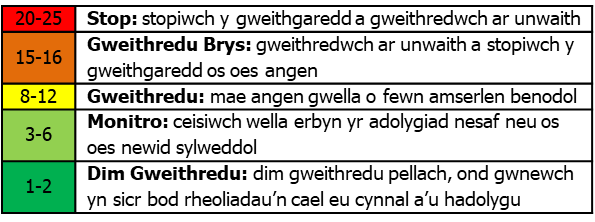 Enw Clwb/Cymdeithas:Enw’r aseswr/aseswyr:Lleoliad y gweithgaredd:[teipiwch yma][teipiwch yma]Dyddiad y gweithgaredd:[teipiwch yma][teipiwch yma]Amser y gweithgaredd:Perygl:Pobl dan berygl:Ffactor Perygl:Ffactor Perygl:Ffactor Perygl:Mesurau rheoli sydd eu hangen:Perygl gweddilliol:Perygl gweddilliol:Perygl gweddilliol:Am bob perygl, nawr penderfynwch y risg gweddillol ar ôl rhoi'r mesurau rheoli ar waithRhestrwch bwy allai gael eu niweidio, e.e. staff, myfyrwyr, ymwelwyrAm bob perygl, penderfynwch lefel y perygl fel pe baech yn gwneud y gweithgaredd heb reolaethauAm bob perygl, penderfynwch lefel y perygl fel pe baech yn gwneud y gweithgaredd heb reolaethauAm bob perygl, penderfynwch lefel y perygl fel pe baech yn gwneud y gweithgaredd heb reolaethauAm bob perygl, rhestrwch y camau y byddwch yn eu cymryd i leihau'r risg a ganfuwyd, e.e. penodi pobl gymwys, hyfforddiant a gafwyd, sesiynau cynllunio a threialu, defnydd o offer gwarchod personolAm bob perygl, nawr penderfynwch y risg gweddillol ar ôl rhoi'r mesurau rheoli ar waithAm bob perygl, nawr penderfynwch y risg gweddillol ar ôl rhoi'r mesurau rheoli ar waithAm bob perygl, nawr penderfynwch y risg gweddillol ar ôl rhoi'r mesurau rheoli ar waithAm bob perygl, nawr penderfynwch y risg gweddillol ar ôl rhoi'r mesurau rheoli ar waithRhestrwch bwy allai gael eu niweidio, e.e. staff, myfyrwyr, ymwelwyrAm bob perygl, penderfynwch lefel y perygl fel pe baech yn gwneud y gweithgaredd heb reolaethauAm bob perygl, penderfynwch lefel y perygl fel pe baech yn gwneud y gweithgaredd heb reolaethauAm bob perygl, penderfynwch lefel y perygl fel pe baech yn gwneud y gweithgaredd heb reolaethauAm bob perygl, rhestrwch y camau y byddwch yn eu cymryd i leihau'r risg a ganfuwyd, e.e. penodi pobl gymwys, hyfforddiant a gafwyd, sesiynau cynllunio a threialu, defnydd o offer gwarchod personolAm bob perygl, nawr penderfynwch y risg gweddillol ar ôl rhoi'r mesurau rheoli ar waithAm bob perygl, nawr penderfynwch y risg gweddillol ar ôl rhoi'r mesurau rheoli ar waithAm bob perygl, nawr penderfynwch y risg gweddillol ar ôl rhoi'r mesurau rheoli ar waithAm bob perygl, nawr penderfynwch y risg gweddillol ar ôl rhoi'r mesurau rheoli ar waithRhestrwch bwy allai gael eu niweidio, e.e. staff, myfyrwyr, ymwelwyrAm bob perygl, penderfynwch lefel y perygl fel pe baech yn gwneud y gweithgaredd heb reolaethauAm bob perygl, penderfynwch lefel y perygl fel pe baech yn gwneud y gweithgaredd heb reolaethauAm bob perygl, penderfynwch lefel y perygl fel pe baech yn gwneud y gweithgaredd heb reolaethauAm bob perygl, rhestrwch y camau y byddwch yn eu cymryd i leihau'r risg a ganfuwyd, e.e. penodi pobl gymwys, hyfforddiant a gafwyd, sesiynau cynllunio a threialu, defnydd o offer gwarchod personolAm bob perygl, nawr penderfynwch y risg gweddillol ar ôl rhoi'r mesurau rheoli ar waithAm bob perygl, nawr penderfynwch y risg gweddillol ar ôl rhoi'r mesurau rheoli ar waithAm bob perygl, nawr penderfynwch y risg gweddillol ar ôl rhoi'r mesurau rheoli ar waithAm bob perygl, nawr penderfynwch y risg gweddillol ar ôl rhoi'r mesurau rheoli ar waithRhestrwch bwy allai gael eu niweidio, e.e. staff, myfyrwyr, ymwelwyrDifrifoldebTebygolrwyddRisgAm bob perygl, rhestrwch y camau y byddwch yn eu cymryd i leihau'r risg a ganfuwyd, e.e. penodi pobl gymwys, hyfforddiant a gafwyd, sesiynau cynllunio a threialu, defnydd o offer gwarchod personolDifrifoldebTebygolrwyddRisgLlofnodwyd:Dyddiad:Dyddiad adolygu asesiad risg:(blwyddyn ar ôl dyddiad yr asesiad hwn fan bellaf)Llofnodwyd:Dyddiad:Dyddiad adolygu asesiad risg:(blwyddyn ar ôl dyddiad yr asesiad hwn fan bellaf)Llofnodwyd:Dyddiad:Dyddiad adolygu asesiad risg:(blwyddyn ar ôl dyddiad yr asesiad hwn fan bellaf)Rhestr peryglon – Defnyddiwch y tabl hwn i'ch helpu i ganfod peryglon. Cewch feddwl am eraill nad ydynt ar y rhestr hon. Defnyddiwch y rhain i gwblhau'r ffurflen asesu risgRhestr peryglon – Defnyddiwch y tabl hwn i'ch helpu i ganfod peryglon. Cewch feddwl am eraill nad ydynt ar y rhestr hon. Defnyddiwch y rhain i gwblhau'r ffurflen asesu risgRhestr peryglon – Defnyddiwch y tabl hwn i'ch helpu i ganfod peryglon. Cewch feddwl am eraill nad ydynt ar y rhestr hon. Defnyddiwch y rhain i gwblhau'r ffurflen asesu risgRhestr peryglon – Defnyddiwch y tabl hwn i'ch helpu i ganfod peryglon. Cewch feddwl am eraill nad ydynt ar y rhestr hon. Defnyddiwch y rhain i gwblhau'r ffurflen asesu risgRhestr peryglon – Defnyddiwch y tabl hwn i'ch helpu i ganfod peryglon. Cewch feddwl am eraill nad ydynt ar y rhestr hon. Defnyddiwch y rhain i gwblhau'r ffurflen asesu risgRhestr peryglon – Defnyddiwch y tabl hwn i'ch helpu i ganfod peryglon. Cewch feddwl am eraill nad ydynt ar y rhestr hon. Defnyddiwch y rhain i gwblhau'r ffurflen asesu risgPeryglon sefyllfaolTicPeryglon corfforol / cemegolTicPeryglon iechydTicTrais gan bersonCysylltiad â hylif / anwedd oerCyfrwng sy'n achosi afiechydYmosodiad gan anifailCysylltiad ag arwyneb oerHaintAnadlu nwy cywasgedigCysylltiad â hylif / anwedd poethDiffyg bwyd / dŵrAmgylchedd oerCysylltiad ag arwyneb poethDiffyg ocsigenGwasgiad gan lwythSioc drydannolBlinder corfforolBoddiFfrwydradGweithred ailadroddusMaglu mewn peiriant sy'n symudFfrwydrad o achos pwysedd wedi'i storioOsgo statigPwysedd atmosfferig uchelTânStraenAmgylchedd poethSylwedd peryglusGwenwynBygythiadYmbelydredd ïoneiddioGwaith codi a charioGolau laserPeryglon amgylcheddolGwrthrych yn cwympo, yn symud neu'n hedfanMelltSbwrielEitem yn rhwystroSŵnSŵn / dirgryniad niwsansGwrthrych / deunydd miniogYmbelydredd nad yw'n ïoneiddioNiwed corfforolSaethu gan ddryllGolau stroboscopigSylwedd gwastraff yn cael ei ryddhau i'r aerArwyneb llithrigDirgryniadSylwedd gwastraff yn cael ei ryddhau pridd / dŵrSownd mewn peiriant sy'n symudPerygl bagluPeryglon gan reolwyr / sefydliadauDamwain carFfactorau rheoliGweithio'n uchel o lefel y ddaearMatrics risgiau –  defnyddiwch hyn i bennu risg pob perygl h.y. ‘pa mor wael a pha mor debygol’Tebygolrwydd o gael niwedTebygolrwydd o gael niwedTebygolrwydd o gael niwedTebygolrwydd o gael niwedTebygolrwydd o gael niwedDifrifoldeb y niwedAnnhebygol iawn (1)Annhebygol (2)Eithaf tebygol (3)Tebygol (4)Tebygol iawn (5)Dibwys (1)  e.e. clais bach12345Bach (2)  e.e. briw bach, clais dwfn246810Canolig (3)  e.e. briw dwfn, torri cyhyr3691215Difrifol (4)  e.e. torasgwrn, colli ymwybod48121620Difrifol iawn (5) e.e. marwolaeth, anabledd parhaol510152025